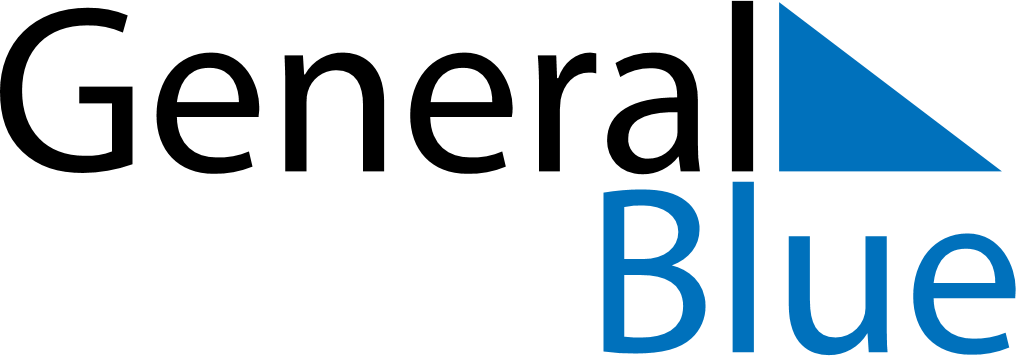 June 2024June 2024June 2024June 2024June 2024June 2024June 2024Butare, RwandaButare, RwandaButare, RwandaButare, RwandaButare, RwandaButare, RwandaButare, RwandaSundayMondayMondayTuesdayWednesdayThursdayFridaySaturday1Sunrise: 5:59 AMSunset: 5:58 PMDaylight: 11 hours and 58 minutes.23345678Sunrise: 5:59 AMSunset: 5:58 PMDaylight: 11 hours and 58 minutes.Sunrise: 5:59 AMSunset: 5:58 PMDaylight: 11 hours and 58 minutes.Sunrise: 5:59 AMSunset: 5:58 PMDaylight: 11 hours and 58 minutes.Sunrise: 6:00 AMSunset: 5:58 PMDaylight: 11 hours and 58 minutes.Sunrise: 6:00 AMSunset: 5:58 PMDaylight: 11 hours and 58 minutes.Sunrise: 6:00 AMSunset: 5:59 PMDaylight: 11 hours and 58 minutes.Sunrise: 6:00 AMSunset: 5:59 PMDaylight: 11 hours and 58 minutes.Sunrise: 6:00 AMSunset: 5:59 PMDaylight: 11 hours and 58 minutes.910101112131415Sunrise: 6:01 AMSunset: 5:59 PMDaylight: 11 hours and 58 minutes.Sunrise: 6:01 AMSunset: 5:59 PMDaylight: 11 hours and 58 minutes.Sunrise: 6:01 AMSunset: 5:59 PMDaylight: 11 hours and 58 minutes.Sunrise: 6:01 AMSunset: 5:59 PMDaylight: 11 hours and 58 minutes.Sunrise: 6:01 AMSunset: 6:00 PMDaylight: 11 hours and 58 minutes.Sunrise: 6:01 AMSunset: 6:00 PMDaylight: 11 hours and 58 minutes.Sunrise: 6:02 AMSunset: 6:00 PMDaylight: 11 hours and 58 minutes.Sunrise: 6:02 AMSunset: 6:00 PMDaylight: 11 hours and 58 minutes.1617171819202122Sunrise: 6:02 AMSunset: 6:00 PMDaylight: 11 hours and 58 minutes.Sunrise: 6:02 AMSunset: 6:01 PMDaylight: 11 hours and 58 minutes.Sunrise: 6:02 AMSunset: 6:01 PMDaylight: 11 hours and 58 minutes.Sunrise: 6:03 AMSunset: 6:01 PMDaylight: 11 hours and 58 minutes.Sunrise: 6:03 AMSunset: 6:01 PMDaylight: 11 hours and 58 minutes.Sunrise: 6:03 AMSunset: 6:01 PMDaylight: 11 hours and 58 minutes.Sunrise: 6:03 AMSunset: 6:01 PMDaylight: 11 hours and 58 minutes.Sunrise: 6:03 AMSunset: 6:02 PMDaylight: 11 hours and 58 minutes.2324242526272829Sunrise: 6:04 AMSunset: 6:02 PMDaylight: 11 hours and 58 minutes.Sunrise: 6:04 AMSunset: 6:02 PMDaylight: 11 hours and 58 minutes.Sunrise: 6:04 AMSunset: 6:02 PMDaylight: 11 hours and 58 minutes.Sunrise: 6:04 AMSunset: 6:02 PMDaylight: 11 hours and 58 minutes.Sunrise: 6:04 AMSunset: 6:03 PMDaylight: 11 hours and 58 minutes.Sunrise: 6:04 AMSunset: 6:03 PMDaylight: 11 hours and 58 minutes.Sunrise: 6:05 AMSunset: 6:03 PMDaylight: 11 hours and 58 minutes.Sunrise: 6:05 AMSunset: 6:03 PMDaylight: 11 hours and 58 minutes.30Sunrise: 6:05 AMSunset: 6:03 PMDaylight: 11 hours and 58 minutes.